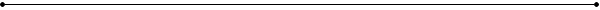 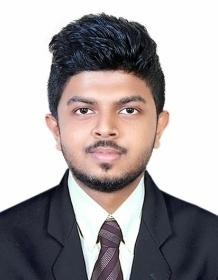 Seeking for a challenging position as a Civil Engineer, where I can use my planning, estimating and designing skills in construction and help to grow the company to achieve its goal.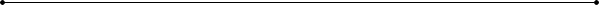 	October 2018 to July 2019 ESTIMATION ENGINEER – CIVIL ENGINEERING		Calicut, Kerala, IndiaPrepare cost estimates as required.Preparation of measurement sheets and assists in quantity take-off for tenders.Prepare reinforcement schedule for estimation.Assist in estimation of direct costs for tenders.Monitors and records site progress and keep records of day works.Checks the allocation of man power and productivity.Prepares comparison sheets for quotations from suppliers and sub contractors.Preparation of payments for quotations from suppliers.Assist in claims preparation in coordination with the Project Manger.Prepare monthly progress payments.Prepare work progress statement.Prepare daily, weekly and monthly reports.AutoCAD 2D & 3DM S Office (Word/Excel/Power point)Primavera P6Plan swiftC/C++, MYSQLMaster Diploma in Quantity surveying & Construction ManagementInstitute of quantity surveyors, Calicut, India (2018)Bachelor of Engineering in Civil Engineering – First Class (67%) Visvesvaraya Technological University (VTU), Karnataka, India (2018) Class XII (Computer Science Stream) - 70%Central Board of Secondary Education (CBSE), India (2014)Class X - 7.8 CGPACentral Board of Secondary Education (CBSE), India (2012)Planning Engineering	► Site EngineeringEstimation Engineering	► Structural EngineeringQuantity Surveyor Engineering	► Transportation engineeringAnalytical and mathematical mind.Problem solving capacity.Good leadership skill.Ability to motivate others.Decision making capability.Ability to work as part of a team.Technical and creative mind.Good numeracy skill.Ability to remain flexible and calm under pressure..Company: Marian Projects PVT. LTD.Duration: 5 daysProject on: Commercial Building (Marian solace)‘Green construction’ conducted by Associates of Consulting Civil Engineers (ACCE) in 2016.‘Advance Concrete Technology’ conducted by Associates of Consulting Civil Engineers (ACCE) in 2017.‘Cement manufacturing’ conducted by Ultra tech Cement Limited in 2017.Served as the Student Coordinator of ‘TATHVA 2016’ conducted by ISTE.Served as the Student Coordinator of ‘EUPHORIA 2018’ conducted by PACE.Served as the Student Coordinator of ‘STHAPATHI 2018’ conducted by FORCE.Member of Fraternity for Rising Civil Engineers (FORCE).Date of Birth: 13 OCTOBER 1996 Marital Status: Single Nationality: IndiaKnown Languages: English, Malayalam, Hindi (read & write) and Arabic (read & write) Hobby: Playing Cricket, football, Reading motivational books, watching movies.I declare that, the above information are true and correct to the best of my knowledge.PLACE: UAEDATE: 18/2/2019	NIHAL Project Planning and SchedulingQuantity SurveyingCost Estimation , Cost ControlData Preparation, Bill/invoice PreparationLabour allocationSite SupervisionStructural AnalysisRCC DesigningReinforcement schedulingBudgetingProject execution